Thursday  – Week 8 – Reading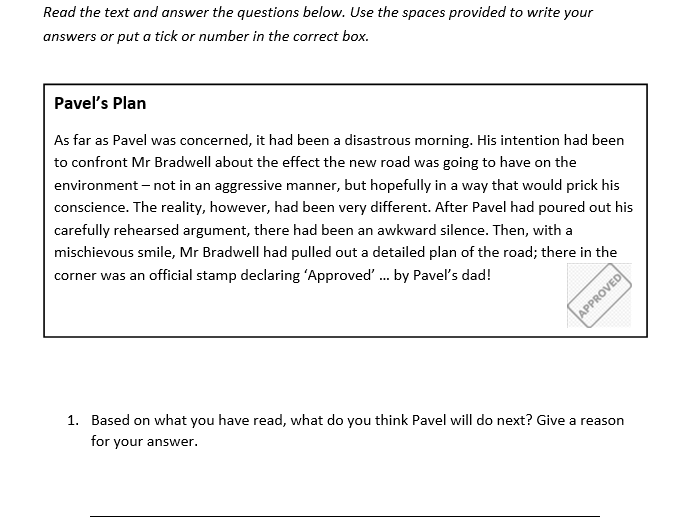 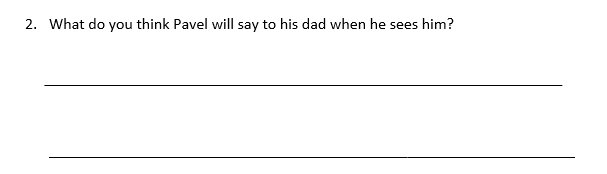 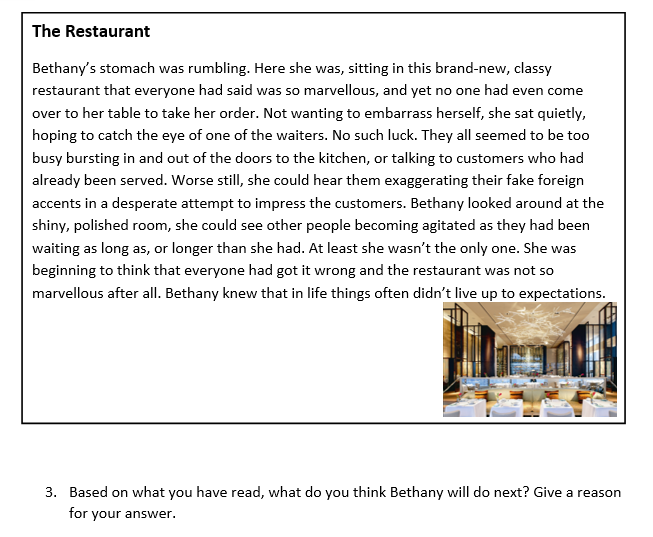 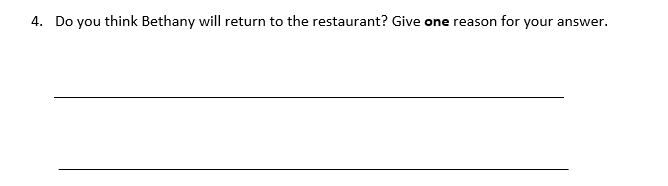 